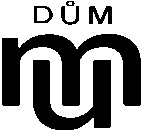 Vážení rodiče, milé děti, zasíláme propozice k jarním prázdninám 2019 – KUNRATICKÉ LYŽOVÁNÍ  Odjezd a návrat – sraz před ZŠ Kunratice v neděli 10. 2. 2019 v 15:00 hod. (odjezd v 15:30 hod). Návrat v sobotu 16. 2. 2019 mezi 12. a 13. hodinou na stejné místo (o přesné době příjezdu budeme informovat během cesty prostřednictvím SMS). Stravování - do autobusu dejte dětem odpolední svačinu a láhev na pití k použití během celého týdne, začínáme večeří. Končíme v sobotu snídaní, svačinu dostanou děti na cestu formou balíčku.Ubytování - v areálu DDM Dům Um Tři Studně, k dispozici máme hlavní zděnou budovu se společným sociálním zařízením, děti umístíme do pokojů po společné dohodě. Program:                                                                                                                                                       Sjezdové lyžování – máme v plánu každý den dopolední lyžování od 8:30 do 12:30 hod, cena dopoledního jízdného je 260 Kč/den (budeme vybírat při odjezdu s ostatními doklady 1300 Kč). Menší kapesné mohou mít děti u sebe. Lyže musí být odborně seřízené a děti musí být vybavené lyžařskou helmou. Doporučujeme, aby lyže byly ve společném obalu i s holemi. Lyžařská školička – vzhledem k tomu, že s dětmi jedeme na zimní tábor, nikoliv lyžařský výcvik, předpokládáme alespoň začátečnické lyžařské nebo snowboardové dovednosti. Pokud budete chtít, můžeme zajistit na místě lyžařského nebo snowboardového instruktora pro úplné začátečníky. Cena instruktora je 450 Kč/hod. (Nutno objednat předem, prosíme o info, zajistíme hromadně). Více na www.skiharusak.cz. Jinak budou mít nelyžaři svůj dopolední program.Běžky – navštívíme běžecký areál v Novém Městě na Moravě, kde mají zdarma otevřené hodiny pro veřejnost. V případě zájmu o běžkování, přibalte dítěti k lyžím také běžecké vybavení. Brusle – zajistíme návštěvu zimního stadionu pro radovánky na bruslích. Prosíme o přibalení bruslí, případně hokejek. Bazén – přibalte větší osušku a plavky, chystáme se na dvě návštěvy v blízkém hotelovém bazénu nebo aquaparku.Nedoporučujeme dávat dětem s sebou mobilní telefony. Pokud je budou mít děti s sebou, uschováme je u sebe a k dispozici jim budou pouze v odpoledním klidu a po večeři.Při odjezdu odevzdejte:Bezinfekčnost – zasíláme v příloze, je třeba vyplnit těsně před odjezdem a předat u autobusu společně s užívanými léky, uvedenými ve Zdravotní způsobilosti potvrzené dětským lékařem, vč. rozpisu dávkování. Týká se například i léků proti kinetóze (Kinedryl).Zdravotní způsobilost – u dětí, které navštěvují ZŠ Kunratice, si vyžádáme a ofotíme potvrzení sami.  U ostatních prosíme dadat též u autobusu.Kopii kartičky zdravotní pojišťovny.Podepsanou přihlášku (pokud jste již neodevzdali).Jsme stále na tel. čísle 777 721 745.Těšíme se!  Alena Fáčková a Renata Linhová